High School Application WorkshopsHigh School Application WorkshopsGO Project ∙ LEEAP Education ProgramGO Project ∙ LEEAP Education ProgramSaturdays,October 22nd and 29th10:00 AM – 12:30 pmAre you an 8th grader applying to public high school this fall?Come to LEEAP’s High School Application Workshops, where you will: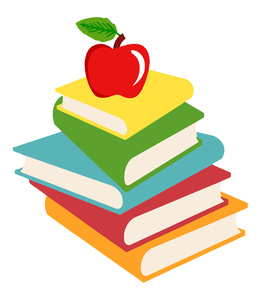 Are you an 8th grader applying to public high school this fall?Come to LEEAP’s High School Application Workshops, where you will:Contact LEEAP Education Coordinator Luigi Bonifacio at LBonifacio1@fordham.edu for more information. Contact LEEAP Education Coordinator Luigi Bonifacio at LBonifacio1@fordham.edu for more information. 